Hanover Club Scholarship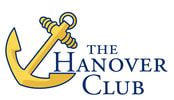 Eligibility Requirements: Scholarship to be given to graduating female Hanover residents. There is no GPA requirement but it will be taken into consideration. Preference will go to those students who can demonstrate involvement with the Hanover community, above and beyond high school Community Service requirements. In addition to the application please submit:- A high school transcript- A one-page essay answering the following question: Write about the most valuable lesson you have learned through your community service. What made it so important for you? - At least one but no more than 3 letters of recommendation are required as well.Application may be obtained in the guidance office or by emailing the chairperson listed below.2 Scholarships in the amount of $500.00 each will be awarded.Chairperson:Julia Traggorth159 BroadwayHanover, MA 02339Additional inquires should be sent to thehanoverclub@gmail.com Deadline – April 12, 2019